Итоговый протокол результатов фестиваля патриотической песни «Салют, Россия!» от  15.02.2022г.Критерии: соответствие выступления  теме конкурса: патриотическая направленность; качество исполнения, выразительность, эмоциональность исполнения,  сценическая культура;Категория (А)- дети, получающие дополнительное  музыкальное  образование (муз. школа., занятия вокалом, творческие коллективы);   Категория (Б) - дети,  не получающие  дополнительное музыкальное образование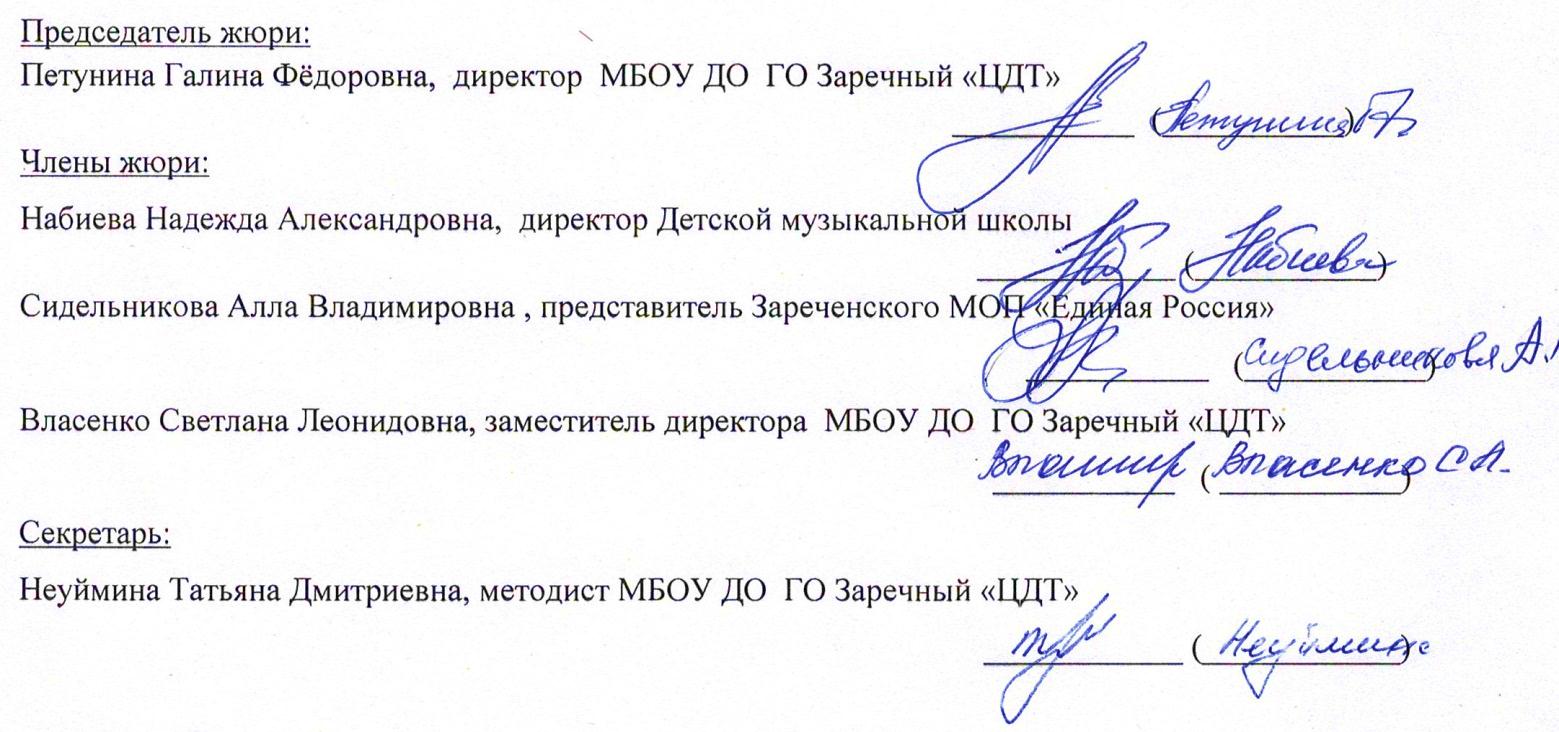 №Ф.И. солиста,название коллективамузыкальное произведениеОУОУФ.И.О. руководителяИтогСОЛИСТЫ   (возрастная группа 10 – 13 лет)      Категория (А)СОЛИСТЫ   (возрастная группа 10 – 13 лет)      Категория (А)СОЛИСТЫ   (возрастная группа 10 – 13 лет)      Категория (А)СОЛИСТЫ   (возрастная группа 10 – 13 лет)      Категория (А)СОЛИСТЫ   (возрастная группа 10 – 13 лет)      Категория (А)СОЛИСТЫ   (возрастная группа 10 – 13 лет)      Категория (А)Тагиль Иван, 13 лет«От Волги до Енисея»сл. А. Шаганов, муз. И. МатвиенкоДМШДМШБунькова Валерия ПавловнаПобедитель в номинации«За высокий уровень исполнения песни»Маркизова Эвелина, 11 лет«Россия»Из репертуара Анастасии ВаскауцанДМШДМШБунькова Валерия ПавловнаПобедитель в номинации «За мастерство исполнения песни»СОЛИСТЫ   (возрастная группа 10 – 13 лет)      Категория (Б)СОЛИСТЫ   (возрастная группа 10 – 13 лет)      Категория (Б)СОЛИСТЫ   (возрастная группа 10 – 13 лет)      Категория (Б)СОЛИСТЫ   (возрастная группа 10 – 13 лет)      Категория (Б)СОЛИСТЫ   (возрастная группа 10 – 13 лет)      Категория (Б)СОЛИСТЫ   (возрастная группа 10 – 13 лет)      Категория (Б)Мякишев Фёдор,  11 летНазвание  «Я хочу, чтобы не было войны!»Автор: Анна ПетряшеваСОШ №4СОШ №4Стесова Лариса ЮрьевнаПобедитель в номинации«За вдохновение и исполнение патриотического образа песни»Умарова Наталья 11 лет«Мечта Детства»Автор: Обухова ЕленаСОШ №3СОШ №3Арефьева Лариса Александровна   Победитель в номинации«За раскрытие романтического образа песни»СОЛИСТЫ   (возрастная группа 14 – 17 лет)      Категория (А)СОЛИСТЫ   (возрастная группа 14 – 17 лет)      Категория (А)СОЛИСТЫ   (возрастная группа 14 – 17 лет)      Категория (А)СОЛИСТЫ   (возрастная группа 14 – 17 лет)      Категория (А)СОЛИСТЫ   (возрастная группа 14 – 17 лет)      Категория (А)СОЛИСТЫ   (возрастная группа 14 – 17 лет)      Категория (А)Долидович Софья,17 лет«Баллада о матери»Слова А. Дементьева, музыка Е. МартыноваБМТБМТАндрюков Максим ВикторовичПобедитель в номинации«За выразительность и эмоциональность исполнения патриотической песни»Ф.И. солиста,название коллективаФ.И. солиста,название коллективамузыкальное произведениеОУОУФ.И.О. руководителядуэт, трио  (возрастная группа 14-17 лет)                                  Категория (А)дуэт, трио  (возрастная группа 14-17 лет)                                  Категория (А)дуэт, трио  (возрастная группа 14-17 лет)                                  Категория (А)дуэт, трио  (возрастная группа 14-17 лет)                                  Категория (А)дуэт, трио  (возрастная группа 14-17 лет)                                  Категория (А)дуэт, трио  (возрастная группа 14-17 лет)                                  Категория (А)Городчиков Семен, 16 летОвцына Полина, 15 лет«Война»Авторы музыки и слов: Илья Подстрелов и Владимир ПанченкоСОШ №2СОШ №2Махотина Елена ВладимировнаПобедитель в номинации«Лучший дуэт»Вохминцева Виктория, 17 летТимофеева Кристина, 17 лет«Наш дом»Автор: Михаил СмирновСОШ №3СОШ №3Арефьева Лариса Александровна   Победитель в номинации«За раскрытие патриотических чувств»ПЕДАГОГИ   ВОКАЛЬНЫЙ АНСАМБЛЬ   Категория (А)ПЕДАГОГИ   ВОКАЛЬНЫЙ АНСАМБЛЬ   Категория (А)ПЕДАГОГИ   ВОКАЛЬНЫЙ АНСАМБЛЬ   Категория (А)ПЕДАГОГИ   ВОКАЛЬНЫЙ АНСАМБЛЬ   Категория (А)ПЕДАГОГИ   ВОКАЛЬНЫЙ АНСАМБЛЬ   Категория (А)ПЕДАГОГИ   ВОКАЛЬНЫЙ АНСАМБЛЬ   Категория (А)Вокальный ансамбль «Эстель»«Над Россией моей»Муз. К.Аглинц, сл. А.Михайлова«Над Россией моей»Муз. К.Аглинц, сл. А.МихайловаДМШАндрюковы Эльвира РагибяновнаПобедитель в номинации«За любовь к музыке»ПЕДАГОГИ  СОЛИСТЫ   Категория (А)ПЕДАГОГИ  СОЛИСТЫ   Категория (А)ПЕДАГОГИ  СОЛИСТЫ   Категория (А)ПЕДАГОГИ  СОЛИСТЫ   Категория (А)ПЕДАГОГИ  СОЛИСТЫ   Категория (А)ПЕДАГОГИ  СОЛИСТЫ   Категория (А)Бунькова Валерия «Россия моя»Муз. и сл. Ю. Лебеда«Россия моя»Муз. и сл. Ю. ЛебедаДМШБунькова Валерия ПавловнаПобедитель в номинации«За лучшее исполнение патриотической  песни»ПЕДАГОГИ  СОЛИСТЫ   Категория (В)ПЕДАГОГИ  СОЛИСТЫ   Категория (В)ПЕДАГОГИ  СОЛИСТЫ   Категория (В)ПЕДАГОГИ  СОЛИСТЫ   Категория (В)ПЕДАГОГИ  СОЛИСТЫ   Категория (В)ПЕДАГОГИ  СОЛИСТЫ   Категория (В)Крылова Ольга,  28 летОбелискмуз. Раиса Зонова сл. Светлана ИзместьеваОбелискмуз. Раиса Зонова сл. Светлана ИзместьеваСОШ №6Крылова Ольга ВалерьевнаПобедитель в номинации«За интересное исполнение патриотической песни»Жильцов Илья, 29 летРодинамузыка и слова Сергей ТрофимовРодинамузыка и слова Сергей ТрофимовСОШ №6Жильцов Илья СергеевичПобедитель в номинации«За вдохновение и раскрытие патриотического образа песни»СВЯЗЬ ПОКОЛЕНИЙ Категория (А)СВЯЗЬ ПОКОЛЕНИЙ Категория (А)СВЯЗЬ ПОКОЛЕНИЙ Категория (А)СВЯЗЬ ПОКОЛЕНИЙ Категория (А)СВЯЗЬ ПОКОЛЕНИЙ Категория (А)СВЯЗЬ ПОКОЛЕНИЙ Категория (А)Бунькова Валерия, Бойко Анастасия, Захарцева Варвара «Жди меня»Сл. К. Симонов, муз. Н. Крюков«Жди меня»Сл. К. Симонов, муз. Н. КрюковДМШБунькова Валерия ПавловнаПобедитель в номинации«За лиричность исполнения песни»Зайкова Злата, 16 лет Педагог, Махотина Елена Владимировна«Мать ждет сына»Слова, музыка и аранжировка: Обухова Елена«Мать ждет сына»Слова, музыка и аранжировка: Обухова ЕленаСОШ №2Махотина Елена ВладимировнаПобедитель в номинации« Лучший дуэт «Связь поколений»